*AC-Centro de Actividades                               ¡Voy a hacer algo nuevo!                                                                           Isaías 43:19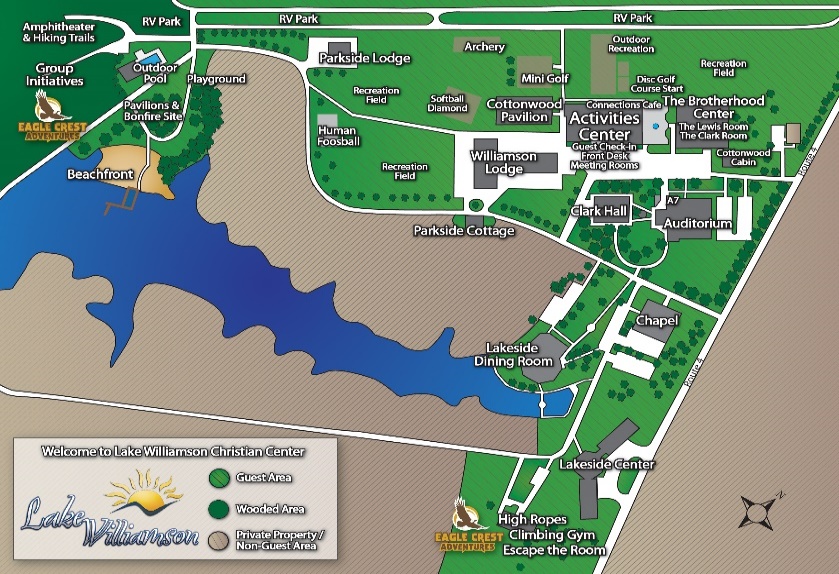 Talleres del sábado:Celebrate Recovery- Mayor Adam MooreCentro de Actividades Salón 207God's Vision For Your Life In Christ - Oscar RoanAuditorio3.    La visin de Dios para tu vida en Cristo- Mayor Joaquín Rangel         Centro de Actividades Salón 204Healthy Men's Ministries- Phil HullCentro de Actividades Salón 201Grupos del domingo por División:Eastern Michigan     WMNI                CFOTHeartland                  Midland             WUMIndiana                       Norte           MetropolitanaKWM                          Oeste            EspañolMidlandNorthernWesternWMNIWUMARCCFOT